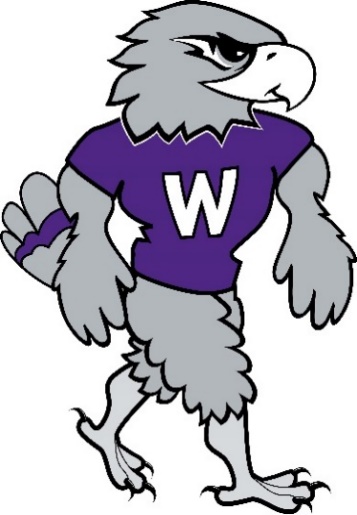 Upcoming 2020 Benefit EventsBiometric Screenings:Will take place on September 25 & 30 at the CEC Examiners will be on campus to administer health screeningsfor the $150 incentive program. Appointments required – employees can sign up in their StayWell PortalOpen Enrollment 2020:Open enrollment will be September 28 – October 23, 2020Benefits Fair:The 2020 Benefits Fair will be virtual this year. More details to come Benefits Enrollment Assistance Sessions (BEAS): Will be offered on October 6th, 14th, and 23rd at the CECBy appointment only, more details to comeFlu Shot ClinicTuesday, November 3rd in UC 68 & Thursday, November 5th at Rock County CampusA nurse from StayWell will be on campus to administer flu shots to employeesAppointments are required, a sign up will be sent out soon